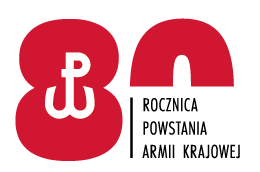 Pytanie i odpowiedź do zapytania cenowego: Usługa zabezpieczenia medycznego zajęć wojskowych w 2022 roku. Zamawiający: 6 Wojskowy Odział Gospodarczy, Lędowo-Osiedle 1N, 76-271 Ustka, 
tel.: 261-231-403, faks: 261-231-578, otrzymał zapytanie i w dniu 15.06.2022 r. udzielił następujących wyjaśnień: Treść zapytania:Wykonawca zwraca się o doprecyzowanie konkretnej liczby godzin/ minimalnego czasu pracy zespołu zabezpieczenia oraz szacunkowej ilości km transportu, które Zamawiający przewiduje w okresie realizacji zamówienia.Wyjaśnienie Zamawiającego:Zamawiający informuje, że przewiduje w okresie realizacji umowy, około 60 godzin zabezpieczenia medycznego miesięcznie. Ilość kilometrów wymaganego transportu nie jest możliwa do wskazania i będzie wynikała z realizacji zapotrzebowania i karty zabezpieczenia medycznego. Zgodnie z zapisami umowy, zabezpieczenie będzie wykonywane w rejonie odpowiedzialności 
6 Wojskowego Oddziału Gospodarczego w Ustce, tj. w mieście i powiecie Słupsk, a także w powiatach: bytowskim, chojnickim, człuchowskim, lęborskim oraz gminach Postomino (powiat sławieński) 
i gminie Linia (powiat wejherowski). Usługa zabezpieczenia medycznego zajęć wojskowych oraz uroczystości wojskowych obejmować będzie również  (w razie potrzeby) ewentualny transport osób poszkodowanych do miejsca udzielenia pomocy medycznej.KIEROWNIK ZAMAWIAJĄCEGOKOMENDANT/-/ płk mgr Marek MROCZEK